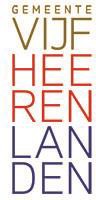 Geachte heer, mevrouw,U bent ingeschreven bij onze gemeente en bent vluchteling van Oekraïense nationaliteit. Dan heeft u recht op een financiële toelage conform de Regeling opvang ontheemden Oekraïne. Om de toelage aan u over te maken hebben wij uw bankrekeningnummer nodig en dat van uw eventuele meerderjarige kinderen.Ook hebben we uw akkoord nodig om deze gegevens te delen met AVRES die dan het geld aan u over maakt.Graag hieronder het rekeningnummer invullen en tekenen voor het delen van de gegevens: Naam:Rekeningnummer:BSN:Naam meerderjarige kinderen:Hierbij verklaar ik dat gegevens mogen worden gedeeld met AVRES ten behoeve van het uitkeren van toelage.Handtekening:Шановний пане/пані,Ви зареєстровані в нашому муніципалітеті і є біженцем української національності. Тоді ви маєте право на грошову допомогу відповідно до Положення про прийом переміщених осіб в Україні. Щоб перерахувати вам надбавку, нам потрібен номер вашого банківського рахунку та номер будь-яких повнолітніх дітей.Нам також потрібна ваша згода, щоб поділитися цією інформацією з AVRES, який потім переведе вам гроші.Будь ласка, введіть номер рахунку нижче та підпишіть, щоб надати доступ до даних: Ім'я:Номер служби громадян:(BSN - номер):Номер рахунку:Цим я заявляю, що дані можуть бути передані AVRES з метою виплати надбавки. Підпис: